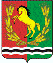 СОВЕТ ДЕПУТАТОвМУНИЦИПАЛЬНОГО ОБРАЗОВАНИЯ  ЮДИНСКИЙ СЕЛЬСОветАСЕКЕЕВСКОГО РАЙОНА ОРЕНБУРГСКОЙ ОБЛАСТИчетвертого  созыва                                                               РЕШЕНИе                     30.12.2020                                                                                                  №15«О бюджете администрации муниципального образования  «Юдинский сельсовет» на 2021 год и плановый период 2022-2023 годы   Статья  1.  Утвердить бюджет администрации муниципального образования «Юдинский сельсовет» (далее – местный бюджет) на 2021 год по  расходам в сумме 3791,2 тыс.рублей и доходам в сумме 3791,2 тыс.рублей, на 2022 год по расходам в сумме 3864,1 тыс.рублей и доходам в сумме 3864,1тыс.рублей,на 2023 год по расходам в сумме 3440,2 тыс.рублей  и доходам в сумме 3440,2тыс.рублей,дефицит не прогнозируется.  Статья 2. Утвердить нормативы  отчислений от федеральных, региональных налогов и сборов (в том числе и части погашения задолженности прошлых лет, а также погашения задолженности по отмененным налогами сборам в бюджеты поселений) согласно приложению №1к настоящему решению.Статья 3. Утвердить перечень главных администраторов доходов бюджета муниципального образования «Юдинский сельсовет» на 2021 год  и плановый период 2022-2023 годов согласно приложению № 2 к настоящему решению.Статья 4. Учесть поступление доходов в бюджет муниципального образования «Юдинский сельсовет»  по кодам видов доходов, подвидов доходов на 2021 год и плановый период 2022-2023 годов согласно приложению № 3 к настоящему решению.Статья 5. Утвердить распределение расходов местного бюджета на 2021 год   и плановый период 2022-2023 годов по разделам, подразделам, целевым статьям расходов, видам расходов ведомственной классификации расходов бюджетов Российской Федерации согласно приложению № 4 к настоящему решению.Статья 6. Утвердить распределение бюджетных ассигнований бюджета              муниципального образования «Юдинский сельсовет» по разделам, подразделам, целевым статьям (муниципальным программам и непрограммным направлениям деятельности), группам и подгруппам видов расходов классификации расходов на 2021 год и плановый период 2022-2023 годов согласно приложению № 5 к настоящему решению.Статья 7. Утвердить распределение бюджетных ассигнований бюджета              муниципального образования «Юдинский сельсовет» по целевым статьям  (муниципальным программам и непрограммным направлениям деятельности), разделам, подразделам, группам и подгруппам видов расходов классификации расходов на 2021 годи плановый период 2022-2023 годы  согласно приложению № 6 к настоящему решению.Статья 8. Утвердить распределение бюджетных ассигнований бюджета                     муниципального образования «Юдинский сельсовет» по разделам и  подразделам классификации расходов бюджета на2021 год и плановый период 2022-2023 годы согласно приложению № 7 к настоящему решению.Статья 9. Утвердить в 2021 годуи плановом периоде 2022-2023 годы иные межбюджетные трансферты, выделяемые из местного бюджета бюджету муниципального района, (в состав которого входит муниципальное образование) и направляемые на  финансирование расходов, связанных с передачей осуществления  части полномочий органов местного самоуправления  муниципального образования на районный уровень, в размерах согласно приложению №8 к настоящему решению.Статья 10.Утвердить методикуформирования бюджета администрации муниципального образования  «Юдинский сельсовет» на 2021 год и на плановый период 2022 и 2023 годы согласно приложению № 9 к настоящему решению.Статья 11. Утвердить распределение субсидий на 2021 год и плановый период 2022-2023 годы согласно приложению № 10 к настоящему решению. Статья  12. Утвердить распределение субвенции на 2021 год  и плановый период 2022-2023 годы согласно приложению № 11 к настоящему решению. Статья 13. Утвердить источники  внутреннего финансирования дефицита бюджета муниципального образования «Юдинский сельсовет» на 2021 год и на плановый период 2022-2023 годысогласно  приложению № 12 к настоящему решению. Статья 14. Утвердить перечень главных администраторов источников внутреннего финансирования дефицита бюджета с указанием объемов администрируемых источников внутреннего финансирования дефицита бюджета Администрации муниципального образования «Юдинский сельсовет» на 2021 год и на плановый период 2022-2023 годов по кодам классификации источников финансирования дефицита бюджетовсогласно  приложению № 13 к настоящему решению. Статья 15. Установить, что заключение и оплата местными учреждениями и органами местного самоуправления муниципального образования договоров, исполнение которых осуществляется за счет средств местного бюджета, производятся в пределах утвержденных им лимитов бюджетных обязательств в  соответствии с ведомственной, функциональной и экономической классификациями расходов местного бюджета и с учетом принятых  и неисполненных обязательств. Обязательства, вытекающие из договоров, исполнение которых осуществляется за счет средств местного бюджета, принятые местными учреждениями и органами местного самоуправления муниципального образования сверх утвержденных им лимитов бюджетных обязательств, не подлежат оплате за счет средств местного бюджета на 2021 год и плановый период 2022-2023 годыУчет обязательств, подлежащих исполнению за счет средств местного бюджета местными учреждениями и органами местного самоуправления муниципального образования, финансируемыми из местного бюджета на основе смет доходов и расходов, обеспечивается через орган,осуществляющий кассовое обслуживание исполнения местного бюджета. Орган, осуществляющий кассовое обслуживание исполнения местного бюджета имеет право приостанавливать оплату расходов местных учреждений и органов местного самоуправления муниципального образования,нарушающих установленный Администрацией муниципального образования порядок учета обязательств,подлежащих исполнению за счет средств местного бюджета.Договор, заключенный местным учреждением или органом местного самоуправления муниципального образования с нарушением требований настоящей статьи, либо его часть, устанавливающая повышенные обязательства местного бюджета, подлежат признанию недействительным по иску вышестоящей организации или финансового органа администрации муниципального образования.        Статья 16. Органы местного самоуправления муниципального образования не вправе принимать в 2021 году и плановый период 2022-2023 годы решения по увеличению численности муниципальных служащих и работников учреждений и организаций бюджетной сферы, находящихся в ведении органов местного самоуправления муниципального образования. Установить в 2021 году предел расходов на обслуживание муниципального долга муниципального образования «Юдинский сельсовет» в размере 0,0 тыс.рублей на 01.01.2021 года,в 2022 году  в размере 0,0 тыс.рублей на 01.01.2022 года,в 2023 году  в размере 0,0 тыс. рублей на 01.01.2023 года.Статья 17. Создать в 2021 году год и плановом периоде 2022-2023 годов резервный фонд муниципального образования «Юдинский сельсовет» в размере 1,0 тыс. рублей.Статья 18. Установить, что исполнение местного бюджета по казначейской системе осуществляется финансовым органом администрации муниципального образования с использованием лицевых счетов бюджетных средств,открытых в органе, осуществляющем кассовое обслуживание исполнения местного бюджета и в соответствии с законодательством Российской Федерации и законодательством субъекта Федерации.  Установить, что кассовое обслуживание исполнения местного бюджета осуществляется органом, осуществляющим кассовое обслуживание исполнения местного бюджета на основании соглашения и на безвозмездной основе.  Статья 19. Нормативные и иные правовые акты органов местного самоуправления  муниципального образования, влекущие дополнительные расходы за счет средств местного бюджета на 2021 год и плановый период 2022-2023 годов, а также сокращающие его доходную базу, реализуются и применяются только при наличии соответствующих источников дополнительных поступлений в местный бюджет и (или) при сокращении расходов по конкретным статьям местного бюджета на 2021 год и плановый период 2022-2023 годов, а также после внесения соответствующих изменений в настоящее решение.В случае если реализация правового акта частично (не в полной мере) обеспечена источниками финансирования в местном бюджете, такой правовой акт реализуется и применяется в пределах средств, предусмотренных на эти цели в местном  бюджете на 2021 год и плановый период 2022-2023 годовСтатья 20. Установить объем бюджетных ассигнований, направляемых на исполнение публичных нормативных обязательств в сумме 0,00 рублей.Статья 21. Настоящее решение вступает в силу с 1 января 2021 годаСтатья 22. Настоящее решение подлежит обнародованию.Председатель Совета депутатов                                                               Н.М. ГашенкоПриложение № 1к  решению  Совета депутатов от  30.12.2020  № 15НОРМАТИВЫотчислений от федеральных, региональных налогов и сборов (в том числе и частипогашения задолженности прошлых лет, а также погашение задолженности поотмененным налогами сборам) в бюджеты поселенийна 2021 год и плановый период2022– 2023 годов                                                                   Приложение №  2                                                                                         к решению Совета депутатов                                                                      № 15 от 30.12.2020                                                                                                               ГЛАВНЫЕ АДМИНИСТРАТОРЫ ДОХОДОВ БЮДЖЕТАМУНИЦИПАЛЬНОГО ОБРАЗОВАНИЯ СЕЛЬСКОГО ПОСЕЛЕНИЯ «ЮДИНСКИЙ СЕЛЬСОВЕТ»на 2021 год и плановый период 2022-2023 годы                                                                            Приложение № 3                     к решению Совета депутатов                                                                                                    №   15 от 30.12.2020   ОБЪЕМ ПОСТУПЛЕНИЙ ДОХОД ПО ОСНОВНЫМ  ИСТОЧНИКАМтыс.руб                                                                                           Приложение  № 4                                                             к решению Совета депутатов	                 №  15 от  30.12.2020г.   	ВЕДОМСТВЕННАЯ СТРУКТУРА РАСХОДОВ бюджета муниципального образования«Юдинский сельсовет» на 2021 год и плановый период 2022-2023 годовтыс.руб                                                                                                                          Приложение  № 5к решению Совета депутатов	                  №  15  от  30.12.2020г.	РАСПРЕДЕЛЕНИЕ БЮДЖЕТНЫХ АССИГНОВАНИЙ БЮДЖЕТА МУНИЦИПАЛЬНОГО ОБРАЗОВАНИЯ «ЮДИНСКИЙ СЕЛЬСОВЕТ» ПО РАЗДЕЛАМ, ПОДРАЗДЕЛАМ, ЦЕЛЕВЫМ СТАТЬЯМ (МУНИЦИПАЛЬНЫМ ПРОГРАММАМ И НЕПРОГРАММНЫМ НАПРАВЛЕНИЯМ ДЕЯТЕЛЬНОСТИ), ГРУППАМ И ПОДГРУППАМ ВИДОВ РАСХОДОВ КЛАССИФИКАЦИИ РАСХОДОВ НА 2021 ГОД ИПЛАНОВЫЙ ПЕРИОД 2022-2023 ГОДОВ                                        (тыс. руб.)                                                                                                                         Приложение  № 6                                                         к решению Совета депутатов	                 № 15 от 30.12.2020г.	Распределение бюджетных ассигнований бюджета муниципального образования «Юдинский сельсовет» по целевым статьям  (муниципальным программам и непрограммным направлениям деятельности), разделам, подразделам, группам и подгруппам видов расходов классификации расходов на 2021 годи плановый период 2022-2023 годов  согласно приложению № 6 к настоящему решениютыс.руб                                                                                           Приложение  № 7                                                             к решению Совета депутатов	                 № 15 от 30.12.2020    	Распределение расходов местного бюджета на 2021 год  и плановый период 2022-2023 годов по разделам, подразделам, целевым статьям расходов, видам расходов ведомственной классификации расходов бюджетов Российской Федерациитыс.руб                                                                                                    Приложение 8                                                                                                    к решению Совета депутатов                                                                                                   №  15 от  30.12.2020г.Иные межбюджетные трансферты, выделяемые из местного бюджета на    финансирование расходов, связанных с передачей полномочий органам местного  самоуправления муниципального района.тыс.руб                                                                                                       Приложение № 9                                                                                                       к решению Совета депутатов                                                                                                       №  15    от 30.02.2020г.Методикаформирования бюджета администрации  муниципального образования«Юдинский сельсовет»на 2021 год и на плановый период 2022 и 2023 годовНастоящая Методика устанавливает основные подходы к формированию доходов и расходов бюджетаадминистрации  муниципального образования  «Юдинский сельсовет» на 2021 год и на плановый период 2022 – 2023 годов. Методика включает в себя разделы, определяющие порядок прогнозирования доходов и расходов бюджета по направлениям предоставления бюджетных услуг.I. Прогноз доходов бюджета1.Налоговые доходы:1.1. Налог на доходы физических лиц прогнозируется к зачислению в бюджетадминистрации  муниципального образования  «Юдинский сельсовет по нормативам, установленным в соответствии с Бюджетным кодексом Российской Федерации, Законом Оренбургской области «О межбюджетных отношениях в Оренбургской области».Общий прогнозный объем поступлений в бюджет налога на доходы физических лиц определяется как сумма прогнозных поступлений каждого вида налога.НДФЛ всего = НДФЛ1 + НДФЛ2 + НДФЛ3, где:НДФЛ всего – объем поступлений налога на доходы физических лиц;НДФЛ1 – объем поступлений налога на доходы физических лиц с доходов, источником которых является налоговый агент, за исключением доходов, в отношении которых исчисление и уплата налога осуществляются в соответствии со статьями 227, 227.1 и 228 Налогового кодекса Российской Федерации;НДФЛ2 – объем поступлений налога на доходы физических лиц с  доходов, полученных от осуществления деятельности физическими лицами, зарегистрированными в качестве индивидуальных предпринимателей, нотариусов, занимающихся частной практикой, адвокатов, учредивших адвокатские кабинеты и других лиц, занимающихся частной практикой в соответствии со статьей 227 Налогового кодекса Российской Федерации;НДФЛ3 – объем поступлений налога на доходы физических лиц с  доходов, полученных физическими лицами в соответствии со статьей 228 Налогового кодекса Российской Федерации.Прогнозный объем поступлений налога на доходы физических лиц с доходов, источником которых является налоговый агент, за исключением доходов, в отношении которых исчисление и уплата налога осуществляются в соответствии со статьями 227, 227.1 и 228 Налогового кодекса Российской Федерации (НДФЛ 1), определяется по следующей формуле:НДФЛ1 = ((ФЗП - Нв) х C) - В х Кр) х Соб + Ни, где:ФЗП – прогнозируемый фонд заработной платы;C – ставка налога; Нв – налоговые вычеты (имущественные, социальные и отдельные виды налоговых вычетов) за отчетный год;Соб – уровень собираемости налога;В – сумма налога, подлежащая возвратупо представленным налогоплательщиком декларациям (форма отчета 5-ДДК);Кр – коэффициент роста суммы налога, подлежащей возвратупо представленным налогоплательщиком декларациям;Ни – сумма налога от иных налоговых ставок (форма отчета 5-НДФЛ);Уровень собираемости определяется согласно данным отчета по форме 1-НМ как частное от деления суммы поступившего налога (без учета сумм налога по иным налоговым ставкам), на сумму начисленного налога (форма отчета 5-НДФЛ). Прогнозный объем поступлений налога на доходы физических лиц с  доходов, полученных от осуществления деятельности физическими лицами, зарегистрированными в качестве индивидуальных предпринимателей, нотариусов, занимающихся частной практикой, адвокатов, учредивших адвокатские кабинеты и других лиц, занимающихся частной практикой, в соответствии со статьей 227 Налогового кодекса Российской Федерации (НДФЛ2), рассчитывается исходя из оценки фактического поступления налога в текущем году с учетом роста прочих денежных доходов населения по следующей формуле:НДФЛ2= НДФЛф х Пд, где:НДФЛф – оценка фактических поступлений текущего года;Пд – темп роста прочих денежных доходов населения на очередной финансовый год (показатели прогноза социально-экономического развития Оренбургской области).Прогнозный объем поступлений налога на доходы физических лиц с  доходов, полученных физическими лицами в соответствии со статьей 228 Налогового кодекса Российской Федерации (НДФЛ3), рассчитывается исходя из общей суммы налога, подлежащей уплате (доплате) в бюджет, по представленным налогоплательщиками актуальным декларациям по налогу за отчетный год (отчет по форме № 5-ДДК) и темпа роста прочих денежных доходов населения.   НДФЛ3= НБ х Пд, где:НБ – общая сумма налога, подлежащая уплате (доплате) в бюджет, по представленным налогоплательщиками актуальным декларациям по налогу за отчетный год;Пд – темп роста прочих денежных доходов населения на очередной финансовый год (показатели прогноза социально-экономического развития Оренбургской области).1.2. Общий прогнозный объем поступлений в бюджет налога, взимаемого в связи с применением упрощенной системы налогообложения, (УСН всего) определяется как сумма прогнозных поступлений каждого вида налога исходя из выбранного объекта налогообложения:УСН всего = УСН1 + УСН2, где:УСН1 – налог, взимаемый с налогоплательщиков, выбравших в качестве объекта налогообложения доходы;УСН2 – налог, взимаемый с налогоплательщиков, выбравших в качестве объекта налогообложения доходы, уменьшенные на величину расходов (в том числе минимальный налог, зачисляемый в бюджеты субъектов Российской Федерации); Прогнозный объем поступлений налога, взимаемого с налогоплательщиков, выбравших в качестве объекта налогообложения доходы (УСН1), рассчитывается исходя из оценки налоговой базы по налогу с учетом изменения налоговой базы и тарифов страховых взносов на очередной финансовый год и плановый период, по следующей формуле:УСН1 = НБоц х И х C – СВ, где:НБоц – оценка налоговой базы по налогу, взимаемому с налогоплательщиков, выбравших в качестве объекта налогообложения доходы;И – индекс потребительских цен, за период с начала года; C – ставка налога;СВ – прогнозируемая сумма страховых взносов (отчет по форме 5-УСН).Прогнозный объем поступлений налога, взимаемого с налогоплательщиков, выбравших в качестве объекта налогообложения доходы, уменьшенные на величину расходов (УСН2), рассчитывается исходя из оценки налоговой базы по налогу за отчетный период и корректирующей суммы поступлений, учитывающей изменения законодательства по налогу, а также другие факторы, по следующей формуле:УСН2 = НБоц х И х C + Мн х И, где:НБоц – оценка налоговой базы по налогу, взимаемому с налогоплательщиков, выбравших в качестве объекта налогообложения доходы, уменьшенные на величину расходов;И – индекс потребительских цен, за период с начала года; C – ставка налога.Мн – сумма начисленного минимального налога в отчетном финансовом году;1.3. Прогнозируемый объем поступлений единого налога на вмененный доход для отдельных видов деятельности (ЕНВД) рассчитывается по следующей формуле:ЕНВД = НБ х Т х C – СВ, где:НБ – налоговая база прогнозируемого периода;Т – темп снижения налоговой базы по единому налогу на вмененный доход для отдельных видов деятельности;C – ставка налога;СВ – ожидаемая сумма страховых взносов.Прогнозируемый объем страховых взносов рассчитывается на уровне суммы страховых взносов отчетного периода.1.4. Расчет прогнозируемого объема поступлений единого сельскохозяйственного налога (ЕСХН) осуществляется по следующей формуле:ЕСХН = Ноцx И, где:Ноц – оценка начислений налога в текущем периоде;И – индекс-дефлятор продукции сельского хозяйства в хозяйствах всех категорий на соответствующий год.1.5. При расчете налога на имущество физических лиц в переходный период:Нимф = ((Нкад - Нин) х Кперех + Нин) х Соб,где:    Нимф – прогнозируемая сумма налога;Нкад–сумма налога, исчисленная исходя из кадастровой стоимости имущества;Нин – сумма налога, исчисленная исходя из инвентаризационной стоимости имущества;Кперех - коэффициент, который изменяется ежегодно в течение переходного периода.0,2 – применительно к первому налоговому периоду;0,4 – применительно ко второму налоговому периоду;0,6 – применительно к третьему налоговому периоду;0,8 – применительно к четвертому налоговому периоду.Соб – расчетный уровень собираемости (средний процент за три предыдущих года).Расчетный уровень собираемости определяется как среднее за 3 предыдущих года значение от деления поступлений (отчет по форме № 1-НМ) на сумму начисленного налога (отчет по форме № 5-МН), умноженное на 100 процентов.Нкад = Кст х Sкад/100,где:   Кст–общая кадастровая стоимость строений, помещений и сооружений, по которым предъявлен налог к уплате, уменьшенная на величину налоговых вычетов, предусмотренных пунктами 3–6 статьи 403 Налогового кодекса Российской Федерации, а также установленных нормативными правовыми актами органов местного самоуправления в рамках пункта 7 статьи 403 Налогового кодекса Российской Федерации (отчет по форме № 5-МН); Sкад – расчетная средняя ставка по кадастровой стоимости объекта налогообложения за отчетный период.Нин = (Ист / Квпрош года х Квтек года) х Sин/100,где:Ист–общая инвентаризационная стоимость строений, помещений и сооружений, с учетом коэффициента-дефлятора,  по которым предъявлен налог к уплате (отчет по форме № 5-МН);Квпрош года – коэффициент-дефлятор по налогу на имущество физических лиц прошлого года (Приказ Министерства экономического развития Российской Федерации «Об установлении коэффициентов-дефляторов»);Квтек года – коэффициент-дефлятор по налогу на имущество физических лиц текущего года (Приказ Министерства экономического развития Российской Федерации «Об установлении коэффициентов-дефляторов»);Sин – расчетная средняя ставка по инвентаризационной стоимости объекта налогообложения за отчетный период.1.6. Земельный налог, взимаемый по ставкам, установленным в соответствии с подпунктом 1 пункта 1 статьи 394 Налогового кодекса Российской Федерации, рассчитывается по следующей формуле: ЗН1 = КС х С х К, где:ЗН1 – земельный налог;КС – кадастровая стоимость земельных участков, признаваемых объектом налогообложения, (по данным Управления Федеральной налоговой службы по Оренбургской области по состоянию на 1 января 2017г.);С – максимально возможная ставка, установленная в соответствии со статьей 394 Налогового кодекса Российской Федерации. К – коэффициент к максимально возможной ставке, установленной в соответствии со статьей 394 Налогового кодекса Российской Федерации, в размере – 0,5. Земельный налог, взимаемый по ставкам, установленным в соответствии с подпунктом 2 пункта 1 статьи 394 Налогового кодекса Российской Федерации, рассчитывается по следующей формуле:ЗН2 = КС х С, где:ЗН2 – земельный налог;КС – кадастровая стоимость земельных участков, признаваемых объектом налогообложения, по данным Управления Федеральной налоговой службы по Оренбургской области по состоянию на 1 января 2017 года;С – максимально возможная ставка, установленная статьей 394 Налогового кодекса РФ. 1.7. Государственная пошлина на 2021-2023 годы, подлежащая зачислению в бюджет определена на основании данных, полученных от главных администраторов доходов.                                                                                                     Приложение №  10                                                                                                    к решению Совета депутатов                                                                                                    №   15 от 30.12.2020 г.    РАСПРЕДЕЛЕНИЕсубсидий с областного бюджета на 2021 год  и плановый период 2022-2023 годовтыс.руб                                                                                                   Приложение № 11                                                                                                   к решению Совета депутатов                                                                                                    №  15 от  30.12.2020 г.  РАСПРЕДЕЛЕНИЕсубвенций с областного бюджета на 2021 год и плановый период 2022-2023 годовтыс.рубПриложение № 12к  решению  Совета депутатовот 30.12.2020г.  № 15ИСТОЧНИКИвнутреннего финансирования дефицита бюджета муниципальногообразования «Юдинский сельсовет» на 2021 год и на плановый период 2022-2023 годов тыс.рубПриложение № 13к  решению  Совета депутатовот 30.12.2020 г. №15ПЕРЕЧЕНЬглавных администраторов источников внутреннего финансирования дефицита бюджета с указанием объемов администрируемых источников внутреннего финансирования дефицита бюджета Администрации муниципальногообразования «Юдинский сельсовет» на 2021 год и на плановый период 2022-2023 годов по кодам классификации источников финансирования дефицита бюджетовтыс.рубКод бюджетной классификацииНаименование кода поступлений в бюджетПроцент отчислений1 01 02010 01 0000 110Налог на доходы физических лиц с доходов, источником которых является агент, за исключением доходов, в отношении которых исчисление и уплата налога осуществляются в соответствии со статьями 227,2271 и 228 Налогового кодекса Российской Федерации151 01 02021 01 0000 110Налог на доходы физических лиц с доходов, полученных от осуществления деятельности физическими лицами, зарегистрированными в качестве индивидуальных предпринимателей, нотариусов, занимающихся частной практикой, адвокатов, учредивших адвокатские кабинеты, и других лиц, занимающихся частной практикой в соответствии со статьей 227 Налогового кодекса Российской Федерации151 01 02030 01 0000 110Налог на доходы физических лиц с доходов, полученных физическими лицами в соответствии со статьей 228 Налогового кодекса Российской Федерации151 05 03010 01 0000 110Единый сельскохозяйственный налог501 05 03020 01 0000 110Единый сельскохозяйственный налог (за налоговые периоды, истекшие до 1 января 2011 года)601 06 01030 10 0000 110 Налог на имущество физических лиц1001 06 06033 10 0000 110Земельный налог, взимаемый по ставкам, установленным в соответствии с подпунктом 2 пункта 1 статьи 394 Налогового кодекса Российской Федерации и применяемым к объектам налогообложения, расположенным в границах поселений.1001 06 06043 10 0000 110Земельный налог, взимаемый по ставкам, установленным в соответствии с подпунктом 1 пункта 1 статьи 394 Налогового кодекса Российской Федерации и применяемым к объектам налогообложения, расположенным в границах поселений.1001 08 04020 01 0000 110Государственная пошлина за совершение нотариальных действий должностными лицами органов местного самоуправления, уполномоченными в соответствии с законодательными актами Российской Федерации на совершение нотариальных действий1001 11 03050 10 0000 120Проценты, полученные от предоставления бюджетных кредитов внутри страны за счет средств  бюджетов поселений1001 11 05025 10 0000 120Доходы, получаемые в виде арендной платы, а также средства от продажи права на заключение договоров аренды за земли, находящиеся в собственности сельских поселений (за исключением земельных участков муниципальных бюджетных и автономных учреждений)1001 11 05035 10 0000 120Доходы от сдачи в аренду имущества, находящегося в оперативном управлении органов управления сельских поселений и созданных ими учреждений (за исключением имущества муниципальных бюджетных и автономных учреждений)1001 11 07015 10 0000 120Доходы от перечисления части прибыли, остающейся после уплаты налогов и иных обязательных платежей муниципальных унитарных предприятий, созданных  сельскими поселениями.1001 11 08050 10 0000 120Средства, получаемые от передачи имущества, находящегося в собственности поселений (за исключением имущества муниципальных бюджетных и автономных учреждений, а также имущества муниципальных унитарных предприятий, в том числе казенных), в залог, в доверительное управление1001 11 09035 10 0000 120Доходы от эксплуатации и использования имущества автомобильных дорог, находящихся в собственности сельских поселений.1001 11 09045 10 0000 120Прочие поступления от использования имущества, находящегося в собственности сельских поселений (за исключением имущества муниципальных бюджетных и автономных учреждений, а также имущества муниципальных унитарных предприятий, в том числе казенных)1001 14 01050 10 0000 410Доходы от продажи квартир, находящихся в собственности сельских поселений1001 14 02052 10 0000 410Доходы от реализации имущества, находящегося в оперативном управлении учреждений, находящихся в ведении органов управления поселений (за исключением имущества муниципальных бюджетных и автономных учреждений), в части реализации основных средств по указанному имуществу1001 14 02052 10 0000 440Доходы от реализации имущества, находящегося в оперативном управлении учреждений, находящихся в ведении органов управления поселений (за исключением имущества муниципальных бюджетных и автономных учреждений), в части реализации материальных запасов по указанному имуществу1001 14 03050 10 0000 410Средства от распоряжения и реализации конфискованного и иного имущества, обращенного в доходы поселений (в части реализации основных средств по указанному имуществу)1001 14 03050 10 0000 440Средства от распоряжения и реализации конфискованного и иного имущества, обращенного в доходы поселений (в части реализации материальных запасов по указанному имуществу)1001 14 04050 10 0000 420Доходы от продажи нематериальных активов, находящихся в собственности поселений100114 06025 10 0000 430Доходы от продажи земельных участков, находящихся в собственности сельских поселений(за исключением земельных участков бюджетных и автономных учреждений)1001 15 02050 10 0000 140Платежи, взимаемые органами управления (организациями) поселений за выполнение определенных функций1001 16 18050 10 0000 140Денежные взыскания (штрафы) за нарушение бюджетного законодательства (в части бюджетов поселений)1001 16 21050 10 0000 140Денежные взыскания (штрафы) и иные суммы, взыскиваемые с лиц, виновных в совершении преступлений, и в возмещение ущерба имуществу, зачисляемые в бюджеты поселений1001 16 23051 10 0000 140Доходы от возмещения ущерба при возникновении страховых случаев по обязательному страхованию гражданской ответственности, когда выгодоприобретателями выступают получатели средств бюджетов поселений1001 16 23052 10 0000 140Доходы от возмещения ущерба при возникновении иных страховых случаев, когда выгодоприобретателями выступают получатели средств бюджетов поселений1001 16 32000 10 0000 140Денежные взыскания, налагаемые в возмещение ущерба, причиненного в результате незаконного или нецелевого использования бюджетных средств (в части бюджетов поселений)100116 33050 10 0000 140Денежные взыскания(штрафы) за нарушение законодательства Российской Федерации о контрактной системе в сфере закупок товаров, работ, услуг для обеспечения государственных и муниципальных нужд сельских поселений1001 17 01050 10 0000 180Невыясненные поступления, зачисляемые в бюджеты поселений1001 17 02021 10 0000 180Возмещение потерь сельскохозяйственного производства, связанных с изъятием сельскохозяйственных угодий, расположенных на территориях поселений (по обязательствам, возникшим до 1 января 2008 года)1001 17 05050 10 0000 180Прочие неналоговые доходы бюджетов поселений1002 02 15001 10 0000 150Дотации бюджетам сельских поселений на выравнивание бюджетной обеспеченности1002 02 15002 10 0000 150Дотации бюджетам сельских поселений на поддержку мер по обеспечению сбалансированности бюджетов, в целях выравнивания бюджетной обеспеченности1002 02 20077 10 0000 150Субсидии бюджетам сельских поселений на софинансирование капитальных вложений в объекты муниципальной собственности1002 02 20226 10 0000 150Субсидии бюджетам сельских поселений на осуществление дорожной деятельности в отношении автомобильных дорог общего пользования, а также капитального ремонта и ремонта дворовых территорий многоквартирных домов, проездов к дворовым территориям многоквартирных домов населенных пунктов1002 02 29999 10 0000 150Прочие субсидии бюджетам сельских поселений1002 02 30024 10 0000 150Субвенции бюджетам сельских поселений на выполнение передаваемых полномочий субъектов Российской Федерации.2 02 35118 10 0000150Субвенции бюджетам сельских поселений на осуществление первичного воинского учета на территориях, где отсутствуют военные комиссариаты2 02 35930 10 0000 150Субвенции бюджетам сельских поселений на государственную регистрацию актов гражданского состояния1002 02 35260 100000 150Субвенции бюджетам сельских поселений на выплату единовременного пособия при всех формах устройства детей, лишенных родительского попечения, в семью.1002 02 39999 10 0000 150Прочие субвенции бюджетам сельских поселений1002 02 40014 10 0000 150Межбюджетные трансферты, передаваемые бюджетам сельских поселений из бюджетов муниципальных районов на осуществление части полномочий по решению вопросов местного значения в соответствии с заключенными соглашениями1002 02 45160 10 0000 150Межбюджетные трансферты, передаваемые бюджетам сельских поселений для компенсации дополнительных расходов, возникших в результате решений, принятых органами власти другого уровня1002 02 49999 10 0000 150Прочие межбюджетные трансферты, передаваемые бюджетам сельских поселений100207 05030 10 0000 180Прочие безвозмездные поступления в бюджеты сельских поселений1002 18 60010 05 0000 150Доходы бюджетов муниципальных районов от возврата прочих остатков субсидий, субвенций и иных межбюджетных трансфертов, имеющих целевое назначение, прошлых лет из бюджетов поселений1002 18 05010 10 0000 180Доходы бюджетов сельских поселений от возврата  бюджетными учреждениями остатков субсидий прошлых лет1002 18 05020 10 0000 180Доходы бюджетов сельских поселений от возврата автономными учреждениями остатков субсидий прошлых лет1002 18 05030 10 0000 180Доходы бюджетов сельских поселений от возврата иными организациями остатков субсидий прошлых лет1002 19 00000 10 0000 150Возврат остатков субсидий, субвенций и иных межбюджетных трансфертов, имеющих целевое назначение, прошлых лет из бюджетов сельских поселений100Код бюджетной классификации Российской ФедерацииКод бюджетной классификации Российской ФедерацииНаименование кода поступлений в бюджетадминистратора доходовдоходов бюджета муниципального образованияНаименование кода поступлений в бюджетадминистратора доходовдоходов бюджета муниципального образованияНаименование кода поступлений в бюджетАдминистрация муниципального образования «Юдинский сельсовет»Администрация муниципального образования «Юдинский сельсовет»9481 08 04020 01 0000 110Государственная пошлина за совершение нотариальных действий должностными лицами органов местного самоуправления, уполномоченными в соответствии с законодательными актами Российской Федерации на совершение нотариальных действий9481 11 03050 10 0000 120Проценты, полученные от предоставления бюджетных кредитов внутри страны за счет средств  бюджетов поселений9481 11 05025 10 0000 120Доходы, получаемые в виде арендной платы, а также средства от продажи права на заключение договоров аренды за земли, находящиеся в собственности поселений (за исключением земельных участков муниципальных бюджетных и автономных учреждений)9481 11 05035 10 0000 120Доходы от сдачи в аренду имущества, находящегося в оперативном управлении органов управления поселений и созданных ими учреждений (за исключением имущества муниципальных бюджетных и автономных учреждений)9481 11 07015 10 0000 120Доходы от перечисления части прибыли, остающейся после уплаты налогов и иных обязательных платежей муниципальных унитарных предприятий, созданных поселениями.9481 11 08050 10 0000 120Средства, получаемые от передачи имущества, находящегося в собственности поселений (за исключением имущества муниципальных бюджетных и автономных учреждений, а также имущества муниципальных унитарных предприятий, в том числе казенных), в залог, в доверительное управление9481 11 09035 10 0000 120Доходы от эксплуатации и использования имущества автомобильных дорог, находящихся в собственности поселений.9481 11 09045 10 0000 120Прочие поступления от использования имущества, находящегося в собственности поселений (за исключением имущества муниципальных бюджетных и автономных учреждений, а также имущества муниципальных унитарных предприятий, в том числе казенных)9481 14 01050 10 0000 410Доходы от продажи квартир, находящихся в собственности поселений9481 14 02052 10 0000 410Доходы от реализации имущества, находящегося в оперативном управлении учреждений, находящихся в ведении органов управления поселений (за исключением имущества муниципальных бюджетных и автономных учреждений), в части реализации основных средств по указанному имуществу9481 14 02052 10 0000 440Доходы от реализации имущества, находящегося в оперативном управлении учреждений, находящихся в ведении органов управления поселений (за исключением имущества муниципальных бюджетных и автономных учреждений), в части реализации материальных запасов по указанному имуществу9481 14 03050 10 0000 410Средства от распоряжения и реализации конфискованного и иного имущества, обращенного в доходы поселений (в части реализации основных средств по указанному имуществу)9481 14 03050 10 0000 440Средства от распоряжения и реализации конфискованного и иного имущества, обращенного в доходы поселений (в части реализации материальных запасов по указанному имуществу)9481 14 04050 10 0000 420Доходы от продажи нематериальных активов, находящихся в собственности поселений9481 15 02050 10 0000 140Платежи, взимаемые органами управления (организациями) поселений за выполнение определенных функций9481 16 18050 10 0000 140Денежные взыскания (штрафы) за нарушение бюджетного законодательства (в части бюджетов поселений)9481 16 21050 10 0000 140Денежные взыскания (штрафы) и иные суммы, взыскиваемые с лиц, виновных в совершении преступлений, и в возмещение ущерба имуществу, зачисляемые в бюджеты поселений9481 16 23051 10 0000 140Доходы от возмещения ущерба при возникновении страховых случаев, когда выгодоприобретателями выступают получатели средств бюджетов поселений9481 16 23052 10 0000 140Доходы от возмещения ущерба при возникновении иных  страховых случаев, когда выгодоприобретателями выступают получатели средств бюджетов поселений9481 16 32000 10 0000 140Денежные взыскания, налагаемые в возмещение ущерба, причиненного в результате незаконного или нецелевого использования бюджетных средств (в части бюджетов поселений)9481 17 01050 10 0000 180Невыясненные поступления, зачисляемые в бюджеты поселений9481 17 02021 10 0000 180Возмещение потерь сельскохозяйственного производства, связанных с изъятием сельскохозяйственных угодий, расположенных на территориях поселений (по обязательствам, возникшим до 1 января 2008 года)9481 17 05050 10 0000 180Прочие неналоговые доходы бюджетов поселений9482 02 15001 10 0000 150Дотации бюджетам поселений на выравнивание бюджетной обеспеченности9482 02 15002 10 0000 150Дотации бюджетам поселений на поддержку мер по обеспечению сбалансированности бюджетов, в целях выравнивания бюджетной обеспеченности9482 02 20077 10 0000 150Субсидии бюджетам поселений на софинансирование  капитальных вложений в объекты муниципальной собственности9482 02 20226 10 0000 150Субсидии бюджетам поселений на осуществление дорожной деятельности в отношении автомобильных дорог общего пользования, а также капитального ремонта дворовых территорий многоквартирных домов, проездов к дворовым территориям многоквартирных домов населенных пунктов.9482 02 29999 10 0000 150Прочие субсидии бюджетам поселений9482 02 30024 10 0000 150Субвенции бюджетам поселений на выполнение передаваемых полномочий субъектов Российской Федерации9482 02 35930 10 0000 150Субвенции бюджетам поселений на государственную регистрацию актов гражданского состояния9482 02 35118 10 0000 150Субвенции бюджетам поселений на осуществление первичного воинского учета на территориях, где отсутствуют военные комиссариаты9482 02 39999 10 0000 150Прочие субвенции бюджетам поселений9482 02 45160 10 0000 150Межбюджетные трансферты, передаваемые бюджетам поселений для компенсации дополнительных расходов, возникших в результате решений, принятых органами власти другого уровня9482 02 40014 10 0000 150Межбюджетные трансферты, передаваемые бюджетам поселений из бюджетов муниципальных районов на осуществление части полномочий по решению вопросов местного значения в соответствии с заключенными соглашениями9482 02 49999 10 0000 150Прочие межбюджетные трансферты, передаваемые бюджетам поселений9482 18 60010 05 0000 150Доходы бюджетов поселений от возврата прочих  остатков субсидий, субвенций и иных межбюджетных трансфертов, имеющих целевое назначение,   прошлых лет из бюджетов поселений9482 18 05010 10 0000 180Доходы бюджетов поселений от возврата бюджетными учреждениями остатков субсидий прошлых лет 9482 18 05020 10 0000 180Доходы бюджетов поселений  от возврата автономными учреждениями остатков субсидий прошлых лет9482 18 05030 10 0000 180Доходы бюджетов поселений  от возврата иными организациями остатков субсидий прошлых лет9482 19 00000 10 0000 150 Возврат остатков субсидий, субвенций и иных межбюджетных трансфертов, имеющих целевое назначение,   прошлых лет из бюджетов поселенийКод бюджетной классификации Российской  ФедерацииНаименование доходов2021 год2022 год2023 год12345000 1 00 00000 00 0000 000Доходы1585,01610,01634,0000 1 01 00000 00 0000 000Налоги на прибыль, доходы477,0502,0526,0182 1 01 02010 01 0000 110Налог на доходы физических лиц с доходов, источником которых является налоговый агент, за исключением доходов, в отношении которых исчисление и уплата налога осуществляются в соответствии со статьями 227, 2271 и 228 Налогового кодекса Российской Федерации477,0502,0526,0000 1 03 00000 00 0000 000Налоги на товары (работы, услуги), реализуемые на территории Российской613,0613,0613,0948 1 03 02000 10 0000 000Акцизы по подакцизным товарам (продукции), производимым на территории Российской Федерации613,0613,0613,0948 1 03 02230 01 0000 110Доходы от уплаты акцизов на дизельное топливо, подлежащие распределению между бюджетами субъектов Российской Федерации и местными бюджетами с учетом установленных дифференцированных нормативов отчислений в местные бюджеты288,0288,0288,0948 10 3 02240 01 0000 110Доходы от уплаты акцизов на моторные масла для дизельных и (или) карбюраторных (инжекторных) двигателей, подлежащие распределению между бюджетами субъектов Российской Федерации и местными бюджетами с учетом установленных дифференцированных нормативов отчислений в местные бюджеты2,02,02,0948 1 03 02250 01 0000 110Доходы от уплаты акцизов на автомобильный бензин, подлежащие распределению между бюджетами субъектов Российской Федерации и местными бюджетами с учетом установленных дифференцированных нормативов отчислений в местные бюджеты371,0371,0371,0948 1 03 02260 01 0000 110Доходы от уплаты акцизов на прямогонный бензин, подлежащие распределению между бюджетами субъектов Российской Федерации и местными бюджетами с учетом установленных дифференцированных нормативов отчислений в местные бюджеты-48,0-48,0-48,0000 1 06 00000 00 0000 000Налоги на имущество476,0476,0476,0182 1 06 01000 00 0000 110Налог на имущество физических лиц2,02,02,0182 1 06 01030 10 1000 110Налог на имущество физических лиц, взимаемый по ставкам, применяемым к объектам налогообложения, расположенным в границах сельских поселений2,02,02,0000 1 06 06000 00 0000 110Земельный налог474,0474,0474,0182 1 06 06030 00 0000 110Земельный налог с организаций 18,018,018,0182 1 06 06033 10 0000 110Земельный налог с организаций, обладающих земельным участком, расположенным в границах сельских поселений18,018,018,0182 1 06 06040 00 0000 110Земельный налог с физических лиц456,0456,0456,0182 1 06 06043 10 1000 110Земельный налог с физических лиц, обладающих земельным участком, расположенным в границах сельских поселений456,0456,0456,0948 1 08 00000 00 0000 000Государственная пошлина19,019,019,0948 1 08 04000 01 0000 110Государственная пошлина за совершение нотариальных действий (за исключением действий, совершаемых консульскими учреждениями Российской Федерации)19,019,019,0948 1 08 04020 01 0000 110Государственная пошлина за совершение нотариальных действий должностными лицами органов местного самоуправления, уполномоченными в соответствии с законодательными актами Российской Федерации на совершение нотариальных действий19,019,019,0000 2 00 00000 00 0000 000Безвозмездные поступления2206,202254,101806,20000 2 02 00000 00 0000 000Безвозмездные поступления от других бюджетов бюджетной системы Российской Федерации2206,202254,101806,20000 2 02 10000 00 0000 150Дотации бюджетам бюджетной системы Российской Федерации2078,82125,31672,3000 2 02 15001 00 0000 150Дотации на выравнивание бюджетной обеспеченности2078,81675,31672,3948 2 02 15001 10 0000 150Дотации бюджетам поселений на выравнивание  бюджетной  обеспеченности2078,81675,31672,3922 2 02 20216 10 0000 150Субсидии бюджетам сельских поселений на осуществлении дорожной деятельности в отношении автомобильных дорог общего пользования, а также капитального ремонта  и ремонта дворовых территорий многоквартирных домов, проездов к дворовым территориям многоквартирных домов населённых пунктов.-450,0-000 2 02 30000 00 0000 150Субвенции бюджетам субъектов Российской Федерации и муниципальных образований127,4128,8133,9948 2 02 35118 00 0000 150Субвенции бюджетам на осуществление первичного воинского учета на территориях, где отсутствуют военные комиссариаты127,4128,8133,9948 2 02 35118 10 0000 150Субвенции бюджетам поселений на осуществление первичного воинского учета на территориях, где отсутствуют военные комиссариаты127,4128,8133,9Итого доходов:3791,23864,13440,2Наименование главного распорядителя кредитовВедомствоРазделПодразделКЦСРВР2021 год2022 год2023 годАдминистрация муниципального образования «Юдинскийсельсовет»3791,23864,13440,2Общегосударственные вопросы948011119,621028,041072,13Функционирование высшего должностного лица субъекта Российской Федерации и муниципального образования9480102421,97438,0454,61948010222 0 00 00000421,97438,0454,61Руководство  и управление в сфере установленных функций  органов  муниципальной власти 948010222 1 00 00000421,97438,0454,61Глава муниципального образования948010222 1 01 10120421,97438,0454,61Фонд оплаты труда государственных (муниципальных) органов и взносы по  обязательному социальному страхованию948010222 1 01 10120120421,97438,0454,61Функционирование  Правительства Российской Федерации, высших исполнительных органов государственной власти Субъектов Российской Федерации, местных администраций9480104696,65589,04616,52 Муниципальная программа «Реализация  муниципальной политики в муниципальном  образовании  «Юдинский сельсовет» на 2019-2023 годы»948010422 0 00 00000696,65589,04616,52Подпрограмма «Осуществление финансово- хозяйственного, организационно- технического, правового, документационного, аналитического и информационного обеспечения исполнения полномочий  главы муниципального образования и администрации»948010422 1 00 00000696,65589,04616,52Основное мероприятие «Обеспечение деятельности аппарата управления администрации»948010422 1 01 00000696,65589,04616,52Центральный аппарат948010422 1 01 10020696,65589,04616,52Фонд оплаты труда государственных (муниципальных) органов и взносы по  обязательному социальному страхованию948010422 1 01 10020120415,85431,65448,04Прочая закупка товаров, работ и услуг для обеспечения государственных (муниципальных) нужд948010422 1 01 10020240258,0136,59149,68Уплата прочих налогов,сборов и иных платежей948010422 1 01 1002085022,820,818,8Резервные фонды94801111,01,01,0Непрограммные мероприятия948011177 0 00 000001,01,01,0Прочие непрограммные мероприятия948011177 5 00 000001,01,01,0Создание и использование средств резервного фонда местных администраций948011177 5 00 000501,01,01,0Резервные средства948011177 5 00 000508701,01,01,0Национальная оборона94802127,4128,8133,9Мобилизационная и вневойсковая подготовка9480203127,4128,8133,9Муниципальная программа «Развитие муниципального образования «Юдинский сельсовет» на 2019-2023 годы» 948020320 0 00 00000127,4128,8133,9Подпрограмма «Осуществление первичного воинского учета на территориях, где отсутствуют военные комиссариаты на 2019-2023 годы»948020320 1 00 00000127,4128,8133,9Основное мероприятие «Осуществление первичного воинского учета на территориях, где отсутствуют военные комиссариаты»948020320 1 01 00000127,4128,8133,9Осуществление первичного воинского учета на территориях, где отсутствуют военные комиссариаты948020320 1 01 51180127,4128,8133,9Фонд оплаты труда государственных (муниципальных) органов и взносы по обязательному социальному страхованию948020320 1 01 51180120127,4128,8133,9Национальная безопасность и правоохранительная деятельность94803776,39377,49371,0Обеспечение противопожарной безопасности9480310776,39377,49371,0Муниципальная программа «Развитие муниципального образования «Юдинский сельсовет» на 2019-2023 годы» 948031020 0 00 00000776,39377,49371,0Подпрограмма «Защита населения и территории поселения  от чрезвычайных ситуаций, обеспечение пожарной безопасности муниципального образования «Юдинский сельсовет»  на 2019-2023 годы»948031020 2 00 00000776,39377,49371,0Основное мероприятие «Защита населения и территории поселения  от чрезвычайных ситуаций, обеспечение пожарной безопасности»948031020 2 01 00000776,39377,49371,0Обеспечение деятельности служб защиты населения и территорий от чрезвычайных ситуаций и служб гражданской обороны948031020 2 01 70050776,39377,49371,0Прочая закупка товаров, работ и услуг для обеспечения государственных (муниципальных) нужд948031020 2 01 70050240776,39377,49371,0Национальная  экономика94804613,01158,3686,0Дорожное хозяйство (дорожные фонды)9480409613,0703,3686,0Муниципальная программа «Развитие муниципального образования «Юдинский сельсовет» на 2019-2023 годы»948040920 0 00 00000613,0703,3686,0Подпрограмма «Развитие жилищно - коммунального и дорожного хозяйства, благоустройства муниципального образования «Юдинский сельсовет»  на 2019-2023 годы»948040920 3 00 00000613,0703,3686,0Основное мероприятие « Развитие сети автомобильных дорог общего пользования  местного значения 948040920 3 01 00000613,0703,3686,0Содержание и ремонт, капитальный ремонт автомобильных дорог  общего пользования и искусственных сооружений на них948040920 3 01 90750613,0703,3686,0Прочая закупка товаров, работ и услуг для обеспечения государственных (муниципальных) нужд948040920 3 01 90750240613,0703,3686,0Содержание и ремонт, капитальный ремонт автомобильных дорог  общего пользования и искусственных сооружений на них948040920 3 01 S0410-455,0-Прочая закупка товаров, работ и услуг для обеспечения государственных (муниципальных) нужд948040920 3 01 S0410240-455,0-Жилищно-коммунальное хозяйство94805157,85124,0127,0Благоустройство9480503157,85124,0127,0Муниципальная программа «Развитие муниципального образования «Юдинский сельсовет» на 2019-2023 годы»948050320 0 00 00000157,85124,0127,0Подпрограмма «Развитие жилищно - коммунального и дорожного хозяйства, благоустройства муниципального образования «Юдинский сельсовет»  на 2019-2023 годы»948050320 3 00 00000157,85124,0127,0Основное мероприятие « Улучшение благоустройства, озеленения и санитарного состояния»948050320 3 02 00000157,85124,0127,0Прочие мероприятия по благоустройству948050320 3  02 90830157,85124,0127,0Прочая закупка товаров, работ и услуг для обеспечения государственных (муниципальных) нужд948050320 3 02 90830240157,85124,0127,0Культура и кинематография94808816,94877,47880,17Культура кинематографии и средства массовой информации9480801816,94877,47880,17Муниципальная программа «Развитие муниципального образования «Юдинский сельсовет» на 2019-2023 годы»948080120 0 00 00000816,94877,47880,17Подпрограмма «Развитие культуры муниципального образования  Юдинский сельсовет на 2019-2023 годы»948080120 4 00 00000816,94877,47880,17Основное мероприятие «Организация культурно-досугового обслуживания населения»948080120 4 01 00000524,14577,59572,93Организация культурно - досугового обслуживания населения948080120 4 01 71250524,14577,59572,93Фонд оплаты труда и страховые взносы948080120 4 01 71250110248,94258,39268,21Прочая закупка товаров, работ и услуг для обеспечения государственных (муниципальных) нужд948080120 4 01 71250240110,0154,0139,52Иные межбюджетные трансферты948080120 4 01 71250540165,2165,2165,2Основное мероприятие « Развитие библиотечного дела»948080120 4 02 00000292,8299,88307,24Библиотечное, справочно- информационное обслуживание населения948080120 4 02 71270292,8299,88307,24Фонд оплаты труда и страховые взносы948080120 4 02 71270110186,7193,78201,14Иные межбюджетные трансферты948080120 4 02 71270540106,1106,1106,1Физическая культура и спорт 9481150,040,040,0Физическая культура948110150,040,040,0Муниципальная программа «Развитие муниципального образования «Юдинский сельсовет» на 2019-2023 годы»948110120 0 00 0000050,040,040,0Подпрограмма «Развитие физической культуры, спорта и туризма муниципального образования Юдинский сельсовет  на 2019- 2023 годы»948110120 5 00 0000050,040,040,0Основное мероприятие «Выполнение работ  по проведению в соответствии  с календарным планом физкультурных и спортивных мероприятий»948110120 5 01 0000050,040,040,0Выполнение работ по проведению физкультурных и спортивных мероприятий в соответствии с календарным планом физкультурных и спортивных мероприятий948110120 5 01 7163050,040,040,0Прочая закупка товаров, работ и услуг для обеспечения государственных (муниципальных) нужд948110120 5 01 7163024050,040,040,0Межбюджетные трансферты общего характера бюджетам бюджетной системы Российской Федерации94814130,0130,0130,0Прочие межбюджетные трансферты общего характера бюджетам бюджетной системы Российской Федерации9481403130,0130,0130,0Обеспечение централизованной бухгалтерии948140301 0 00 00000130,0130,0130,0Муниципальная программа «Развитие муниципального образования «Юдинский сельсовет» на 2019-2023 годы»948140301 1 00 00000130,0130,0130,0Основное мероприятие «Осуществление административно – хозяйственного обеспечения органов местного самоуправления»948140301 1 02 00000130,0130,0130,0Обеспечение централизованной бухгалтерии948140301 1 02 70180130,0130,0130,0Иные межбюджетные трансферты 948140301 1 02 70180540130,0130,0130,0ИТОГО РАСХОДОВ3791,23864,13440,2Наименование главного распорядителя кредитовРазделПодразделКЦСРВР2021 год2022год2023 годОбщегосударственные вопросы011119,621028,041072,13Функционирование высшего должностного лица субъекта Российской Федерации и муниципального образования0102421,97438,0454,61010222 0 00 00000421,97438,0454,61Руководство  и управление в сфере установленных функций  органов  муниципальной власти 010222 1 00 00000421,97438,0454,61Глава муниципального образования010222 1 01 10120421,97438,0454,61Фонд оплаты труда государственных (муниципальных) органов и взносы по  обязательному социальному страхованию010222 1 01 10120120421,97438,0454,61Функционирование  Правительства Российской Федерации, высших исполнительных органов государственной власти Субъектов Российской Федерации, местных администраций0104696,65589,04616,52 Муниципальная программа «Реализация  муниципальной политики в муниципальном  образовании  «Юдинский сельсовет» на 2017-2022 годы»010422 0 00 00000696,65589,04616,52Подпрограмма «Осуществление финансово- хозяйственного, организационно- технического, правового, документационного, аналитического и информационного обеспечения исполнения полномочий  главы муниципального образования и администрации»010422 1 00 00000696,65589,04616,52Основное мероприятие «Обеспечение деятельности аппарата управления администрации»010422 1 01 00000696,65589,04616,52Центральный аппарат010422 1 01 10020696,65589,04616,52Фонд оплаты труда государственных (муниципальных) органов и взносы по  обязательному социальному страхованию010422 1 01 10020120415,85431,65448,04Прочая закупка товаров, работ и услуг для обеспечения государственных (муниципальных) нужд010422 1 01 10020240258,0136,59149,68Уплата прочих налогов ,сборов и иных платежей010422 1 01 1002085022,820,818,8Резервные фонды01111,01,01,0Непрограммные мероприятия011177 0 00 000001,01,01,0Прочие непрограммные мероприятия011177 5 00 000001,01,01,0Создание и использование средств резервного фонда местных администраций011177 5 00 000501,01,01,0Резервные средства011177 5 00 000508701,01,01,0Национальная оборона02127,4128,8133,9Мобилизационная и вневойсковая подготовка0203127,4128,8133,9Муниципальная программа «Развитие муниципального образования «Юдинский сельсовет» на 2019-2023 годы» 020320 0 00 00000127,4128,8133,9Подпрограмма «Осуществление первичного воинского учета на территориях, где отсутствуют военные комиссариаты на 2019-2023 годы»020320 1 00 00000127,4128,8133,9Основное мероприятие «Осуществление первичного воинского учета на территориях, где отсутствуют военные комиссариаты»020320 1 01 00000127,4128,8133,9Осуществление первичного воинского учета на территориях, где отсутствуют военные комиссариаты020320 1 01 51180127,4128,8133,9Фонд оплаты труда государственных (муниципальных) органов и взносы по обязательному социальному страхованию020320 1 01 51180120127,4128,8133,9Национальная безопасность и правоохранительная деятельность03808,89423,29437,8Обеспечение противопожарной безопасности0310808,89423,29437,8Муниципальная программа «Развитие муниципального образования «Юдинский сельсовет» на 2019-2023 годы»031020 0 00 00000808,89423,29437,8Подпрограмма «Защита населения и территории поселения  от чрезвычайных ситуаций, обеспечение пожарной безопасности муниципального образования «Юдинский сельсовет»  на 2019-2023 годы»031020 2 00 00000808,89423,29437,8Основное мероприятие «Защита населения и территории поселения  от чрезвычайных ситуаций, обеспечение пожарной безопасности»031020 2 01 00000808,89423,29437,8Обеспечение деятельности служб защиты населения и территорий от чрезвычайных ситуаций и служб гражданской обороны031022 2 01 70050808,89423,29437,8Прочая закупка товаров, работ и услуг для обеспечения государственных (муниципальных) нужд031022 2 01 70050240808,89423,29437,8Дорожное хозяйство (дорожные фонды)0409613,01158,3686,0Муниципальная программа «Развитие муниципального образования «Юдинский сельсовет» на 2019-2023 годы»040920 0 00 00000613,0703,3686,0Подпрограмма «Развитие жилищно - коммунального и дорожного хозяйства, благоустройства муниципального образования «Юдинский сельсовет»  на 2019-2023 годы»040920 3 00 00000613,0703,3686,0Основное мероприятие « Развитие сети автомобильных дорог общего пользования  местного значения 040920 3 01 00000613,0703,3686,0Софинансирование  расходов на проведение капитального ремонта и ремонта автомобильных дорог общего пользования населенных пунктов040920 3 01 90750613,0703,3686,0Прочая закупка товаров, работ и услуг для обеспечения государственных (муниципальных) нужд040920 3 01 90750240613,0703,3686,0Содержание и ремонт, капитальный ремонт автомобильных дорог  общего пользования и искусственных сооружений на них040920 3 01 S0410-455,0-Прочая закупка товаров, работ и услуг для обеспечения государственных (муниципальных) нужд040920 3 01 S0410240-455,0-Жилищно-коммунальное хозяйство05776,39377,49371,0Благоустройство0503776,39377,49371,0Муниципальная программа «Развитие муниципального образования «Юдинский сельсовет» на 2019-2023 годы»050320 0 00 00000776,39377,49371,0Подпрограмма «Развитие жилищно - коммунального и дорожного хозяйства, благоустройства муниципального образования «Юдинский сельсовет»  на 2019-2023 годы»050320 3 00 00000776,39377,49371,0Основное мероприятие « Улучшение благоустройства, озеленения и санитарного состояния»050320 3 02 00000776,39377,49371,0Прочие мероприятия по благоустройству050320 3  02 90830776,39377,49371,0Прочая закупка товаров, работ и услуг для обеспечения государственных (муниципальных) нужд050320 3 02 90830240776,39377,49371,0Культура и кинематография08816,94877,47880,17Культура кинематографии и средства массовой информации0801816,94877,47880,17Муниципальная программа «Развитие муниципального образования «Юдинский сельсовет» на 2019-2023 годы»080120 0 00 00000816,94877,47880,17Подпрограмма «Развитие культуры муниципального образования  Юдинский сельсовет на 2019-2023 годы»080120 4 00 00000816,94877,47880,17Основное мероприятие «Организация культурно-досугового обслуживания населения»080120 4 01 00000524,14577,59572,93Организация культурно - досугового обслуживания населения080120 4 01 71250524,14577,59572,93Фонд оплаты труда и страховые взносы080120 4 01 71250110248,94258,39268,21Прочая закупка товаров, работ и услуг для обеспечения государственных (муниципальных) нужд080120 4 01 71250240110,0154,0139,52Прочая закупка товаров, работ и услуг для обеспечения государственных (муниципальных) нужд080120 4 01 71250540165,2165,2165,2Иные межбюджетные трансферты080120 4 02 00000292,8299,88307,24Основное мероприятие « Развитие библиотечного дела»080120 4 02 71270292,8299,88307,24Фонд оплаты труда и страховые взносы080120 4 02 71270 110186,7193,78201,14Прочая закупка товаров, работ и услуг для обеспечения государственных (муниципальных) нужд080120 4 02 71270540106,1106,1106,1Иные межбюджетные трансферты1150,040,040,0Физическая культура и спорт110150,040,040,0Физическая культура110120 0 00 0000050,040,040,0Муниципальная программа «Развитие муниципального образования «Юдинский сельсовет» на 2019-2023 годы»110120 5 00 0000050,040,040,0Подпрограмма «Развитие физической культуры, спорта и туризма муниципального образования Юдинский сельсовет  на 2019- 2023 годы»110120 5 01 0000050,040,040,0Основное мероприятие «Выполнение работ  по проведению в соответствии  с календарным планом физкультурных и спортивных мероприятий»110120 5 01 7163050,040,040,0Выполнение работ по проведению физкультурных и спортивных мероприятий в соответствии с календарным планом физкультурных и спортивных мероприятий110120 5 01 7163024050,040,040,0Межбюджетные трансферты общего характера бюджетам бюджетной системы Российской Федерации14130,0130,0130,0Прочие межбюджетные трансферты общего характера бюджетам бюджетной системы Российской Федерации1403130,0130,0130,0Обеспечение централизованной бухгалтерии140301 0 00 00000130,0130,0130,0Муниципальная программа «Реализация муниципальной политики в Асекеевском районе Оренбургской области на 2017 – 2022 годы»140301 1 00 00000130,0130,0130,0Основное мероприятие «Осуществление административно – хозяйственного обеспечения органов местного самоуправления»140301 1 02 00000130,0130,0130,0Обеспечение централизованной бухгалтерии140301 1 02 70180130,0130,0130,0Иные межбюджетные трансферты 140301 1 02 70180540130,0130,0130,0ИТОГО РАСХОДОВ3791,23864,13440,2Наименование главного распорядителя кредитовКЦСРРазделПодразделВР2021 год2022год2023 годМуниципальная программа «Развитие муниципального образования «Юдинский сельсовет» на 2019-2023 годы» 20 0 00 000002541,582706,062238,07Подпрограмма «Осуществление первичного воинского учета на территориях, где отсутствуют военные комиссариаты на 2019-2023 годы»20 1 00 00000127,4128,8133,9Основное мероприятие «Осуществление первичного воинского учета на территориях, где отсутствуют военные комиссариаты»20 1 01 00000127,4128,8133,9Осуществление первичного воинского учета на территориях, где отсутствуют военные комиссариаты20 1 01 51180127,4128,8133,9Фонд оплаты труда государственных (муниципальных) органов и взносы по обязательному социальному страхованию20 1 01 511800203120127,4128,8133,9Подпрограмма «Защита населения и территории поселения  от чрезвычайных ситуаций, обеспечение пожарной безопасности муниципального образования «Юдинский сельсовет»  на 2019-2023 годы»20 2 00 00000776,39377,49371,0Основное мероприятие «Защита населения и территории поселения  от чрезвычайных ситуаций, обеспечение пожарной безопасности»20 2 01 00000776,39377,49371,0Обеспечение деятельности служб защиты населения и территорий от чрезвычайных ситуаций и служб гражданской обороны20 2 01 70050776,39377,49371,0Прочая закупка товаров, работ и услуг для обеспечения государственных (муниципальных) нужд20 2 01 700500310240776,39377,49371,0Подпрограмма «Развитие жилищно - коммунального и дорожного хозяйства, благоустройства муниципального образования «Юдинский сельсовет»  на 2019-2023 годы»20 3 00 00000613,01158,3686,0Основное мероприятие « Развитие сети автомобильных дорог общего пользования  местного значения 20 3 01 00000613,0703,3686,0Софинансирование  расходов на проведение капитального ремонта и ремонта автомобильных дорог общего пользования населенных пунктов20 3 01 90750613,0703,3686,0Прочая закупка товаров, работ и услуг для обеспечения государственных (муниципальных) нужд20 3 01 907500409240613,0703,3686,0Содержание и ремонт, капитальный ремонт автомобильных дорог  общего пользования и искусственных сооружений на них20 3 01 S04100409-455,0-Прочая закупка товаров, работ и услуг для обеспечения государственных (муниципальных) нужд20 3 01 S04100409240-455,0-Основное мероприятие « Улучшение благоустройства, озеленения и санитарного состояния»20 3 02 00000157,85124,0127,0Прочие мероприятия по благоустройству20 3  02 90830157,85124,0127,0Прочая закупка товаров, работ и услуг для обеспечения государственных (муниципальных) нужд20 3 02 908300503240157,85124,0127,0Подпрограмма «Развитие культуры муниципального образования  Юдинский сельсовет на 2019-2023 годы»20 4 00 00000816,94877,47880,17Основное мероприятие «Организация культурно-досугового обслуживания населения»20 4 01 00000816,94877,47880,17Организация культурно - досугового обслуживания населения20 4 01 71250524,14577,59572,93Фонд оплаты труда и взносы по  обязательному социальному страхованию20 4 01 712500801110248,94258,39268,21Прочая закупка товаров, работ и услуг для обеспечения государственных (муниципальных) нужд20 4 01 712500801240110,0154,0139,52Прочая закупка товаров, работ и услуг для обеспечения государственных (муниципальных) нужд20 4 01 712500801540165,2165,2165,2Иные межбюджетные трансферты20 4 02 00000292,8299,88307,24Основное мероприятие « Развитие библиотечного дела»20 4 02 71270292,8299,88307,24Фонд оплаты труда и страховые взносы20 4 02 712700801110186,7193,78201,14Прочая закупка товаров, работ и услуг для обеспечения государственных (муниципальных) нужд20 4 02 712700801540106,1106,1106,1Муниципальная программа «Развитие муниципального образования «Юдинский сельсовет» на 2019-2023 годы»20 5 00 0000050,040,040,0Подпрограмма «Развитие физической культуры, спорта и туризма муниципального образования Юдинский сельсовет  на 2019- 2023 годы»20 5 01 0000050,040,040,0Основное мероприятие «Выполнение работ  по проведению в соответствии  с календарным планом физкультурных и спортивных мероприятий»20 5 01 7163050,040,040,0Выполнение работ по проведению физкультурных и спортивных мероприятий в соответствии с календарным планом физкультурных и спортивных мероприятий20 5 01 71630110124050,040,040,0Муниципальная программа «Реализация  муниципальной политики в муниципальном  образовании  «Юдинский сельсовет» на 2019-2023 годы»22 0 00 000001248,621157,041201,13Подпрограмма «Осуществление финансово- хозяйственного, организационно- технического, правового, документационного, аналитического и информационного обеспечения исполнения полномочий  главы муниципального образования и администрации»22 1 00 000001248,621157,041201,13Глава муниципального образования22 1 01 101200102421,97438,0454,61Фонд оплаты труда государственных (муниципальных) органов и взносы по  обязательному социальному страхованию22 1 01 101200102120421,97438,0454,61Основное мероприятие «Обеспечение деятельности аппарата управления администрации»22 1 01 00000696,65589,04616,52Центральный аппарат22 1 01 10020696,65589,04616,52Фонд оплаты труда государственных (муниципальных) органов и взносы по  обязательному социальному страхованию22 1 01 100200104120415,85431,65448,04Прочая закупка товаров, работ и услуг для обеспечения государственных (муниципальных) нужд22 1 01 100200104240258,0136,59149,68Уплата прочих налогов,сборов и иных платежей22 1 01 10020010485022,820,818,8Межбюджетные трансферты общего характера бюджетам бюджетной системы Российской Федерации22 1 02 70180130,0130,0130,0Иные межбюджетные трансферты22 1 02 701801403540130,0130,0130,0Создание и использование средств резервного фонда местных администраций77 5 00 000501,01,01,0Резервные средства77 5 00 0005001118701,01,01,0ИТОГО РАСХОДОВ3791,23864,13440,2ИТОГО РАСХОДОВНаименование главного распорядителя кредитовРазделПодраздел2021 год2022 год2023 годОбщегосударственные вопросы011119,621028,041072,13Функционирование высшего должностного лица субъекта Российской Федерации и муниципального образования0102421,97438,0454,61Функционирование  Правительства Российской Федерации, высших исполнительных органов государственной власти Субъектов Российской Федерации, местных администраций0104696,65589,04616,52Резервные фонды01111,01,01,0Национальная оборона02127,4128,8133,9Мобилизационная и вневойсковая подготовка0203127,4128,8133,9Национальная безопасность и правоохранительная деятельность03776,39377,49371,0Обеспечение пожарной безопасности0310776,39377,49371,0Национальная  экономика04613,01158,3686,0Дорожное хозяйство (дорожные фонды)0409613,01158,3686,0Жилищно-коммунальное хозяйство05157,85124,0127,0Благоустройство0503157,85124,0127,0Культура и кинематография08816,94877,47880,17Культура кинематографии и средства массовой информации0801816,94877,47880,17Физическая культура и спорт1150,040,040,0Физическая культура 110150,040,040,0Межбюджетные трансферты общего характера бюджетам бюджетной системы Российской Федерации14130,0130,0130,0Иные межбюджетные трансферты 1403130,0130,0130,0ИТОГО РАСХОДОВ3791,23864,13440,2Наименование мероприятий2021 год2022 год2023 годОрганизация культурно – досугового обслуживания населения165,2165,2165,2Библиотечное, справочно - информационное обслуживание населения106,1106,1106,1Осуществление административно – хозяйственного обеспечения органов местного самоуправления130,0130,0130,0ИТОГО:401,3401,3401,3Проведение капитального ремонта и ремонта автомобильных дорог общего пользования населенных пунктов2021 год2022 год2023 годПроведение капитального ремонта и ремонта автомобильных дорог общего пользования населенных пунктов0,00450,000,00ИТОГО:0,00450,000,00Наименование субвенции2021 год2022 год2023 годСубвенции на осуществление полномочий по первичному воинскому учету на территориях, где отсутствуют военные комиссариаты127,4128,8133,9ИТОГО:127,4128,8133,9Номер кодаНаименование источника внутреннего финансирования2021год2022год2023год000 01 00 00 00 00 0000 000Источники внутреннего финансирования дефицитов бюджетов---000 01 05 00 00 00 0000 000Изменение остатков средств на счетах по учету средств бюджета---000 01 05 00 00 00 0000 500Увеличение остатков средств бюджетов-3791,2-3864,1-3440,2000 01 05 02 00 00 0000 500Увеличение прочих остатков средств бюджетов-3791,2-3864,1-3440,2000 01 05 02 01 00 0000 510Увеличение прочих остатков денежных средств бюджетов-3791,2-3864,1-3440,2000 01 05 02 01 05 0000 510Увеличение прочих остатков денежных средств бюджетов муниципальных районов-3791,2-3864,1-3440,2000 01 05 00 00 00 0000 600Уменьшение остатков средств бюджетов3791,23864,13440,2000 01 05 02 00 00 0000 600Уменьшение прочих остатков средств бюджетов3791,23864,13440,2000 01 05 02 01 00 0000 610Уменьшение прочих остатков денежных средств3791,23864,13440,2000 01 05 02 01 05 0000 610Уменьшение прочих остатков денежных средств бюджетов муниципальных районов3791,23864,13440,2ВСЕГО ИСТОЧНИКОВ ФИНАНСИРОВАНИЯ ДЕФИЦИТОВ БЮДЖЕТОВ---Код классификации источников финансирования дефицита бюджетовКод классификации источников финансирования дефицита бюджетовНаименование главных администраторов источников финансирования дефицита и кода классификации источников внутреннего финансирования дефицитов бюджетовГлавного администратора источников внутреннего финансирования дефицита бюджетовИсточников внутреннего финансирования дефицита бюджетовНаименование главных администраторов источников финансирования дефицита и кода классификации источников внутреннего финансирования дефицитов бюджетов123948Администрация муниципального образования Юдинский сельсовет Асекеевского района Оренбургской областиАдминистрация муниципального образования Юдинский сельсовет Асекеевского района Оренбургской области94801 05 02 01 10 0000 510Увеличение прочих остатков денежных средств бюджетов поселений94801 05 02 01 10 0000 610Уменьшение прочих остатков денежных средств бюджетов поселений